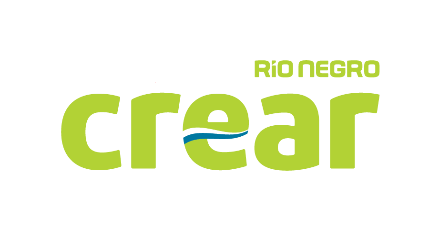 PROGRAMA CÓDIGO DE BARRAS DATOS DE LA EMPRESA2. DATOS DE LOS PRODUCTOS (COMPLETAR POR CADA PRODUCTO PARA EL QUE SOLICITA CÓDIGO DE BARRAS)a) Describir el Rubro del producto al que se le solicita el codigo de barras, por ejemplo: Alimentos, Bebidas, Articulo de Limpieza, Cosmético, etc. b) Descripción mas precisa del producto al que se le solicita el código de barras, por ejemplo: Dulce de Manzana, Aceite de Oliva, Crema de Rosa Mosqueta, Jugo de Pera, etc.c) Deberá colocar únicamente la marca o el nombre de Fantasía del producto a codificard) Deberá colocar el tipo de envase del producto al que se le solicita el código de barras, por ejemplo: Vidrio, Cartón, Plástico, Lata, etc.e)  Deberá colocar el peso, el volumen o la cantidad del producto a codificar.f) Deberá colocar la unidad de medida del producto a codificar relacionada al item anterior de Contenido Neto, por ejemplo: Gramos, Kilos, Litros, Unidad, etc.g) Agregar cualquier otra caracteristica del producto a codificar, por ejemplo si el producto fuera organico, con certificación religiosa (kosher, halal), etc.Razón Social: C.U.I.T. Domicilio: Teléfono:Fax:Página web: Persona de Contacto Principal: E-mail Agencia CREAR de su zona: a) Rubro: b) Producto: c) Marca: d) Envase: e) Contenido Neto: f) Unidad de Medida: g) Otra Característica:h) Cuenta su producto con etiqueta realizada por diseñador?  